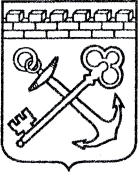 АДМИНИСТРАЦИЯ ЛЕНИНГРАДСКОЙ ОБЛАСТИКОМИТЕТ ПО КУЛЬТУРЕ ЛЕНИНГРАДСКОЙ ОБЛАСТИПРИКАЗ«___»____________2019 года                                                 №____________________										  Санкт-ПетербургОб утверждении границ зон охраны объекта культурного наследия регионального значения «Церковь Святой Живоначальной Троицы»по адресу: Ленинградская область, Всеволожский муниципальный район, г. Всеволожск, Всеволожский пр., 64, режимов использования земель и требований к градостроительным регламентам в границах данных зонВ соответствии со ст. ст. 9.2, 33, 34 Федерального закона от 25 июня 2002 года № 73-ФЗ «Об объектах культурного наследия (памятниках истории и культуры) народов Российской Федерации», Положением о зонах охраны объектов культурного наследия (памятниках истории и культуры) народов Российской Федерации, утвержденным постановлением Правительства Российской Федерации от 12 сентября 2015 года № 972, ст. ст. 4, 10 областного закона Ленинградской области от 25 декабря 2015 года                         № 140-оз «О государственной охране, сохранении, использовании и популяризации объектов культурного наследия (памятников истории и культуры) народов Российской Федерации, расположенных на территории Ленинградской области», п. 2.2.2. Положения о комитете по культуре Ленинградской области, утвержденного постановлением Правительства Ленинградской области от 24 октября 2017 года № 431, на основании проекта зон охраны объекта культурного наследия регионального значения «Церковь Святой Живоначальной Троицы», 1903-1905 гг., расположенного                        по адресу: Ленинградская область, Всеволожский муниципальный район,                            г. Всеволожск, Всеволожский пр., 64, ООО «Петербургское наследие», 2019 г.,                    с учетом наличия положительного заключения государственной                               историко-культурной экспертизы проекта зон охраны, выполненной аттестованными экспертами: Кувшинниковым В.М. (приказ Министерства культуры Российской Федерации от 19 ноября 2018 года № 1998), Гуляевым В.Ф. (приказы Министерства культуры Российской Федерации от 14 июля 2016 года № 1632, от 17 июля 2019 года          № 997), Лебедевой Г.П. (приказ Министерства культуры Российской Федерации                         от 11 октября 2018 года № 1772),  п р и к а з ы в а ю:1. Утвердить границы зон охраны объекта культурного наследия регионального значения «Церковь Святой Живоначальной Троицы» по адресу: Ленинградская область, Всеволожский муниципальный район, г. Всеволожск, Всеволожский пр., 64, согласно приложению № 1 к настоящему приказу. 2. Утвердить режимы использования земель и требования                                          к градостроительным регламентам в границах зон охраны объекта культурного наследия регионального значения «Церковь Святой Живоначальной Троицы»                     по адресу: Ленинградская область, Всеволожский муниципальный район,                             г. Всеволожск, Всеволожский пр., 64, согласно приложению № 2 к настоящему приказу.3. Отделу по осуществлению полномочий Ленинградской области в сфере объектов культурного наследия департамента государственной охраны, сохранения                    и использования объектов культурного наследия комитета по культуре Ленинградской области:- обеспечить внесение сведений об утвержденных зонах охраны объекта культурного наследия регионального значения «Церковь Святой Живоначальной Троицы» по адресу: Ленинградская область, Всеволожский муниципальный район,                 г. Всеволожск, Всеволожский пр., 64, в единый государственный реестр объектов культурного наследия (памятников истории и культуры) народов Российской Федерации;- направить сведения об утвержденных зонах охраны объекта культурного наследия регионального значения «Церковь Святой Живоначальной Троицы»                    по адресу: Ленинградская область, Всеволожский муниципальный район,                            г. Всеволожск, Всеволожский пр., 64, в федеральный орган исполнительной власти, уполномоченный Правительством Российской Федерации на осуществление государственного кадастрового учета, государственной регистрации прав, ведение Единого государственного реестра недвижимости и предоставление сведений, содержащихся в Едином государственном реестре недвижимости,                                      его территориальные органы в срок и в порядке, установленные действующим законодательством;- направить копию настоящего приказа в соответствующий орган местного самоуправления городского округа или муниципального района, на территории которого расположены зоны охраны объекта культурного наследия, для размещения                 в информационной системе обеспечения градостроительной деятельности.4. Убытки лицам, указанным в пункте 2 статьи 57.1 Земельного кодекса Российской Федерации, возмещаются в срок, установленный частью 11 статьи 57.1 Земельного кодекса Российской Федерации.5. Убытки лицам, указанным в пункте 2 статьи 57.1 Земельного кодекса Российской Федерации, возмещаются органом, указанным в пункте 3 части 8 статьи 57.1 Земельного кодекса Российской Федерации.6. Отделу взаимодействия с муниципальными образованиями, информатизации и организационной работы комитета по культуре Ленинградской области обеспечить размещение настоящего приказа на сайте комитета по культуре Ленинградской области в информационно-телекоммуникационной сети «Интернет».7. Контроль за исполнением настоящего приказа возложить на заместителя председателя комитета по культуре Ленинградской области - начальника департамента государственной охраны, сохранения и использования объектов культурного наследия комитета по культуре Ленинградской области.8. Настоящий приказ вступает в силу со дня его официального опубликования.Председатель комитета                                                                             В.О. Цой     Границы зон охраны объекта культурного наследия регионального значения «Церковь Святой Живоначальной Троицы» по адресу: Ленинградская область, Всеволожский муниципальный район, г. Всеволожск, Всеволожский пр., 64 Карта (схема) границ зон охраны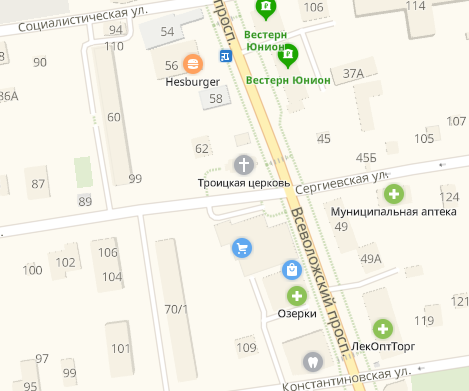 М 1:2000Карта (схема) границ зоны регулирования застройки и хозяйственной деятельности (ЗРЗ1) объекта культурного наследия регионального значения «Церковь Святой Живоначальной Троицы» по адресу: Ленинградская область, Всеволожский муниципальный район, г. Всеволожск, Всеволожский пр., 64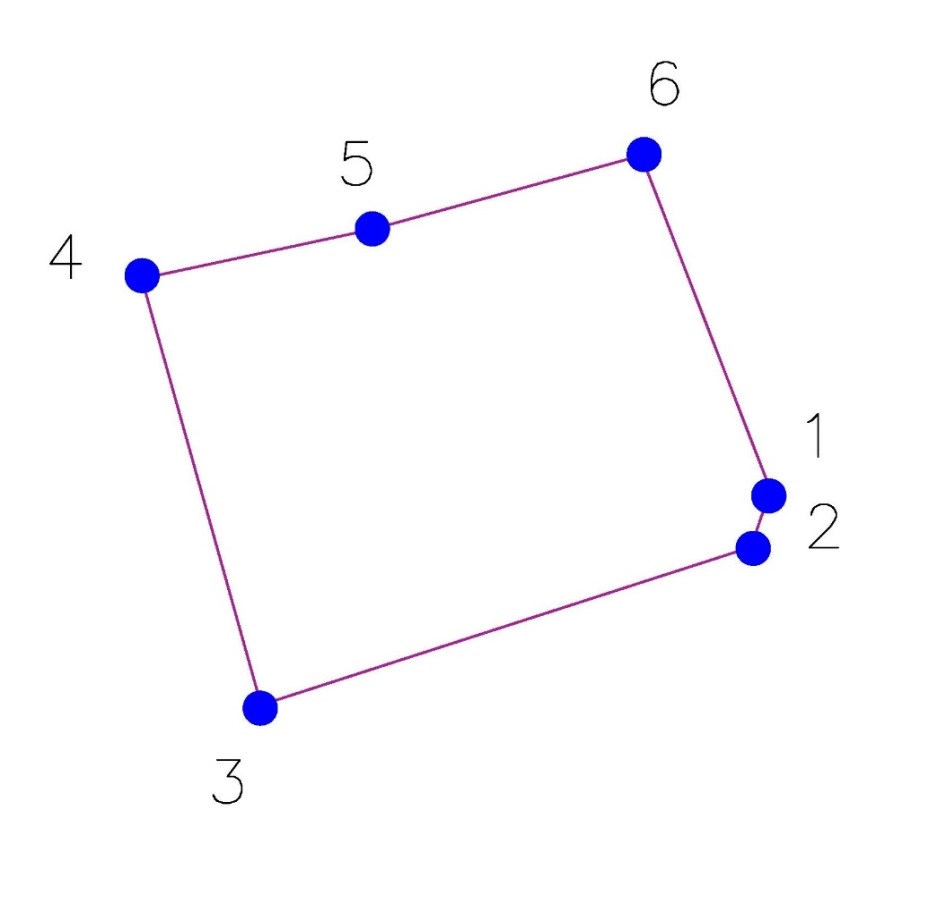                   - граница зоны регулирования застройки и хозяйственной деятельности (ЗРЗ1)    1 - номера характерных (поворотных) точекТекстовое описание местоположения границ зоны регулирования застройки и хозяйственной деятельности (ЗРЗ1)Границы зоны регулирования застройки и хозяйственной деятельности (ЗРЗ1) проходят              от точки 1 до точки 2 на юго-запад, от точки 2 до точки 3 на юго-запад вдоль границы территории объекта культурного наследия регионального значения «Церковь Святой Живоначальной Троицы» по адресу: Ленинградская область, Всеволожский муниципальный район, г. Всеволожск, Всеволожский пр., 64, от точки 3 до точки 4 на северо-запад параллельно Всеволожскому пр.,                от точки 4 до точки 6 на северо-восток, от точки 6 до точки 1 на юго-восток вдоль красной линии Всеволожского пр.Координаты характерных (поворотных) точек плана границ зоны регулирования застройки и хозяйственной деятельности (ЗРЗ1)Карта (схема) границ зоны регулирования застройки и хозяйственной деятельности (ЗРЗ2) объекта культурного наследия регионального значения «Церковь Святой Живоначальной Троицы» по адресу: Ленинградская область, Всеволожский муниципальный район, г. Всеволожск, Всеволожский пр., 64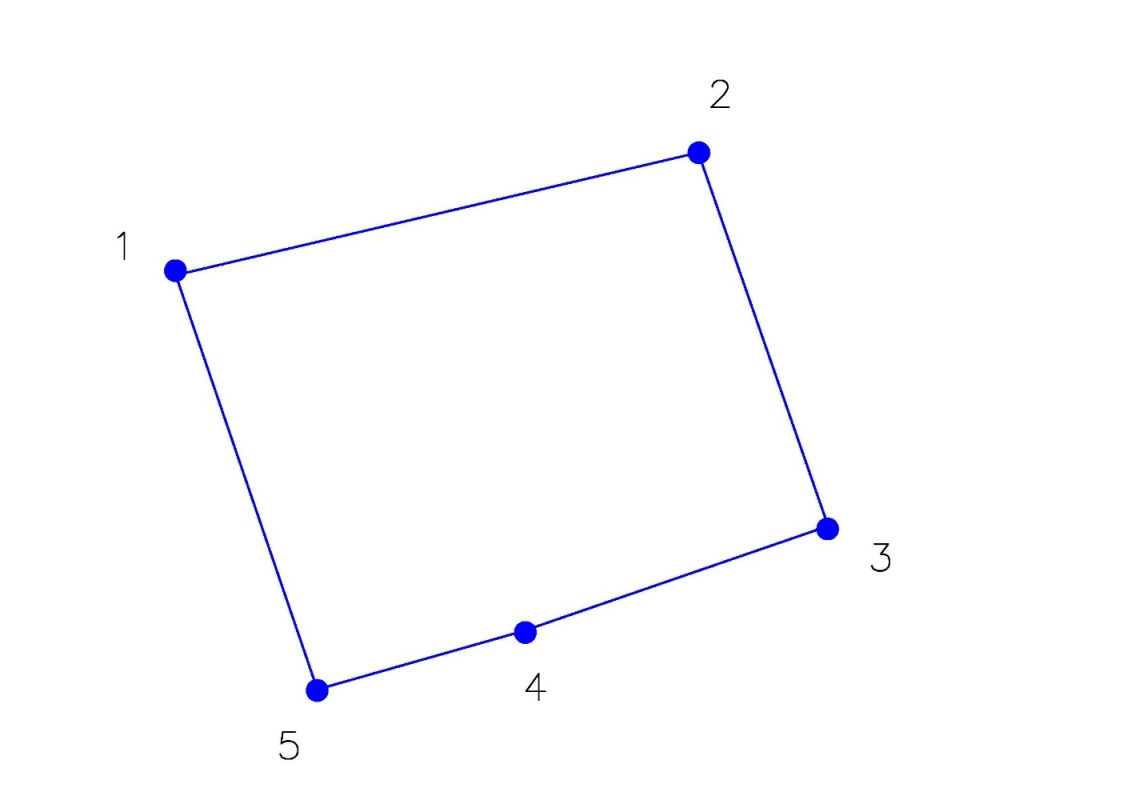                   - граница зоны регулирования застройки и хозяйственной деятельности (ЗРЗ2)    1 - номера характерных (поворотных) точекТекстовое описание местоположения границ зоны охраняемого природного ландшафта (ЗРЗ2)Границы зоны регулирования застройки и хозяйственной деятельности (ЗРЗ2) проходят от точки 1 до точки 2 на северо-восток вдоль красной линии ул. Сергиевской, от точки 2 до точки 3 на юго-восток вдоль красной линии Всеволожского пр. от точки 3 до точки 4 на юго-запад, от точки 4 до точки 5 на юго-запад, от точки 5 до точки 1 на северо-запад параллельно Всеволожскому пр.Координаты характерных (поворотных) точек плана границ зоны регулирования застройки и хозяйственной деятельности (ЗРЗ2)Режимы использования земель и требования к градостроительным регламентам в границах зон охраны объекта культурного наследия регионального значения «Церковь Святой Живоначальной Троицы» по адресу: Ленинградская область, Всеволожский муниципальный район, г. Всеволожск, Всеволожский пр., 641. Режим использования земель и требования к градостроительным регламентам в границах охранной зоны (ОЗ).1.1. Разрешается:1.1.1. проведение работ по сохранению и регенерации историко-градостроительной и природной среды объекта культурного наследия, в том числе реставрация и ремонт исторических зданий и сооружений, благоустройство, ремонт, реконструкция и устройство инженерных сетей, наружного освещения, малых архитектурных форм, оборудования, предназначенного для санитарного содержания территории;1.1.2. сохранение беспрепятственного зрительного восприятия объемно-пространственной композиции объекта культурного наследия;1.1.3. озеленение территории, сохранение насаждений традиционных пород, формирующих ландшафт; проведение санитарных и планировочных рубок древесно-кустарниковой растительности; проведение мероприятий, направленных на сохранение и восстановление элементов историко-природного ландшафта, сохранение характерных особенностей ландшафта, основных секторов обзора; соблюдение требований в области охраны окружающей среды, необходимых для обеспечения сохранности объекта культурного наследия в его историческом и ландшафтном окружении, а также охраняемого природного ландшафта;1.1.4. проведение археологических полевых работ;1.1.5 снос диссонирующих объектов, по своим параметрам и архитектурному решению, противоречащих характеристикам исторической среды;1.1.6. устройство современных сходов и ступеней, пандусов, подпорных стенок, откосов и ограждений при проведении работ по сохранению объекта культурного наследия;1.1.7. устройство парковок.1.2. Запрещается:1.2.1. строительство объектов капитального строительства;1.2.2. размещение рекламных конструкций (за исключением малогабаритных (панель-кронштейны и штендеры) на территориях открытых пространств, размещение рекламных конструкций на крышах и над улицами;1.2.3. сплошные рубки деревьев (кроме самосевных).2. Режим использования земель и требования к градостроительным регламентам в границах зоны охраняемого природного ландшафта (ЗОЛ).2.1. Разрешается:2.1.1. сохранение беспрепятственного зрительного восприятия объемно-пространственной композиции объекта культурного наследия;2.1.2. воссоздание утраченных объектов культурного наследия, выявленных объектов культурного наследия, исторических зданий, регенерации историко-градостроительной или природной среды объекта культурного наследия;2.1.3. озеленение территории, сохранение насаждений традиционных пород, формирующих ландшафт; проведение санитарных рубок древесно-кустарниковой растительности; проведение мероприятий, направленных на сохранение и восстановление элементов историко-природного ландшафта, сохранение характерных особенностей ландшафта, основных секторов обзора; соблюдение требований в области охраны окружающей среды, необходимых для обеспечения сохранности объекта культурного наследия в его историческом и ландшафтном окружении, а также охраняемого природного ландшафта;2.1.4. сохранение качества окружающей среды, необходимого для обеспечения сохранности и восстановления (регенерации) охраняемого природного ландшафта, в том числе благоустройство в части ремонта, реконструкции и устройства инженерных сетей, пешеходных дорог, наружного освещения, малых архитектурных форм, оборудования, предназначенного для санитарного содержания территории;2.1.5. проведение археологических полевых работ;2.1.6 снос диссонирующих объектов, по своим параметрам и архитектурному решению, противоречащих характеристикам историко-градостроительной или природной среды.2.2. Запрещается:2.2.1. строительство капитальных зданий и сооружений, за исключением воссоздания утраченных объектов культурного наследия, выявленных объектов культурного наследия, исторических зданий, регенерации историко-градостроительной или природной среды объекта культурного наследия;2.2.2. нарушение беспрепятственного зрительного восприятия объемно-пространственной композиции объекта культурного наследия при воссоздании утраченных объектов культурного наследия, выявленных объектов культурного наследия, исторических зданий, регенерации историко-градостроительной или природной среды объекта культурного наследия;2.2.3. изменение высотных отметок рельефа;2.2.4. сплошные рубки деревьев (кроме самосевных);2.2.5. нарушение требований в области охраны окружающей среды, необходимых для обеспечения сохранности объекта культурного наследия в его историческом и ландшафтном окружении,                   а также охраняемого природного ландшафта;2.2.6. размещение рекламных конструкций.3. Режим использования земель и требования к градостроительным регламентам в границах зоны регулирования застройки и хозяйственной деятельности (ЗРЗ1).3.1. Разрешается:3.1.1. строительство объектов капитального строительства и временных строений в соответствии                  с предельными параметрами разрешенного строительства:- высота от отметки земли до конька крыши - до 11 м, - для акцентов (высотных) зданий и сооружений - до 12 м;3.1.2. использование при отделке лицевых фасадов и при устройстве кровли традиционных для данного населенного пункта отделочных материалов (красный лицевой кирпич, штукатурка, природный неполированный камень, материал покрытия крыш - металл);3.1.3. строительство подземных сооружений, включая прокладку и реконструкцию дорожных и инженерных коммуникаций, при наличии инженерно-геологических исследований, подтверждающих отсутствие негативного влияния этих сооружений на объект культурного наследия и окружающую застройку;3.1.4. проведение работ по благоустройству территории, связанные с современным ее использованием: устройство автостоянок, установка временных сезонных сооружений, малых архитектурных форм, дорожных знаков;3.1.5. снос аварийных и диссонирующих объектов;3.1.6. санитарные и планировочные рубки деревьев;3.1.7. размещение малогабаритных рекламных конструкций (панель-кронштейны и штендеры).3.2. Запрещается:3.2.1. строительство объектов капитального строительства и временных строений за исключением указанных в пункте 3.1.1;3.2.2. использование при отделке лицевых фасадов и при устройстве кровли современных материалов, за исключением традиционных для данного населенного пункта;3.2.3. строительство и размещение предприятий, создающих повышенные грузовые потоки, взрывопожароопасных и потенциально оказывающих отрицательное воздействие на объекты культурного наследия;3.2.4. размещение рекламных конструкций (за исключением малогабаритных) на территориях открытых пространств, размещение рекламных конструкций на крышах и над улицами.4. Режим использования земель и требования к градостроительным регламентам в границах зоны регулирования застройки и хозяйственной деятельности (ЗРЗ2).4.1. Разрешается:4.1.1. строительство объектов капитального строительства и временных строений для нужд религиозных организаций в соответствии с предельными параметрами разрешенного строительства:- высота от отметки земли до конька крыши - до 15 м;- для акцентов (высотных) зданий и сооружений - до 16 м;4.1.2. строительство объектов капитального строительства и временных строений для нужд религиозных организаций) вдоль красных линий, формирующих уличный фронт, при условии сохранения принципа застройки рассредоточенными зданиями, соответствующими историческому типу застройки;4.1.3. использование при отделке лицевых фасадов и при устройстве кровли традиционных                       для данного населенного пункта отделочных материалов (красный лицевой кирпич, штукатурка, природный неполированный камень, бревна, тес, материал покрытия крыш - металл);4.1.4. строительство подземных сооружений, включая прокладку и реконструкцию дорожных                       и инженерных коммуникаций для нужд религиозных организаций при наличии инженерно-геологических исследований, подтверждающих отсутствие негативного влияния этих сооружений на объект культурного наследия и окружающую застройку;4.1.5. проведение работ по благоустройству территории, связанные с современным                                      ее использованием: устройство автостоянок, установка временных сезонных сооружений, малых архитектурных форм, дорожных знаков;4.1.6. снос аварийных и диссонирующих объектов;4.1.7. размещение информационных конструкций.4.2. Запрещается:4.2.1. строительство объектов капитального строительства и временных строений, за исключением указанных в пункте 4.1.1;4.2.2. размещение рекламных конструкций;4.2.3. нарушение исторических линий застройки, формирующих уличный фронт, 4.2.4. использование при отделке лицевых фасадов, оконных и дверных заполнений и при устройстве кровли отделочных материалов ярких и диссонирующих цветов и цветовых сочетаний, а также современных материалов, за исключением указанных в пункте: Разрешается: в) режима;4.2.5. строительство и размещение предприятий, создающих повышенные грузовые потоки, взрывопожароопасных и потенциально оказывающих отрицательное воздействие на объекты культурного наследия.Подготовлено:Главный специалист отдела по осуществлению полномочий Ленинградской области в сфере объектов культурного наследия департамента государственной охраны, сохранения и использования  объектов культурного наследия комитета по культуре Ленинградской области   _________________И.Е. ЕфимоваСогласовано:Начальник департамента государственной охраны, сохранения и использования  объектов культурного наследия комитета по культуре Ленинградской области  __________________ А.Н. КарловНачальник отдела по осуществлению полномочий Ленинградской области в сфере объектов культурного наследия департамента государственной охраны, сохранения и использования  объектов культурного наследия комитета по культуре Ленинградской области   __________________С.А. ВолковаОзнакомлены:Начальник департамента государственной охраны, сохранения и использования  объектов культурного наследия комитета по культуре Ленинградской области  __________________ А.Н. КарловНачальник отдела взаимодействия с муниципальными образованиями, информатизации организационной работы комитета по культуре Ленинградской области________________Т.А. ПавловаНачальник отдела по осуществлению полномочий Ленинградской области в сфере объектов культурного наследия департамента государственной охраны, сохранения и использования  объектов культурного наследия комитета по культуре Ленинградской области   __________________С.А. ВолковаПриложение № 1к приказу комитета по культуреЛенинградской областиот «___»________2019 г. №__________Условные обозначения               - объект культурного наследия «Церковь Святой Живоначальной Троицы», Ленинградская область, Всеволожский муниципальный район, г. Всеволожск, Всеволожский пр., 64                  - границы территории объекта культурного наследия           - охранная зона (ОЗ)             - зона охраняемого природного ландшафта (ЗОЛ)             - зона регулирования застройки и хозяйственной деятельности (ЗРЗ1)            - зона регулирования застройки и хозяйственной деятельности (ЗРЗ2)Карта (схема) границ охранной зоны (ОЗ) объекта культурного наследия регионального значения «Церковь Святой Живоначальной Троицы» по адресу: Ленинградская область, Всеволожский муниципальный район, г. Всеволожск, Всеволожский пр., 64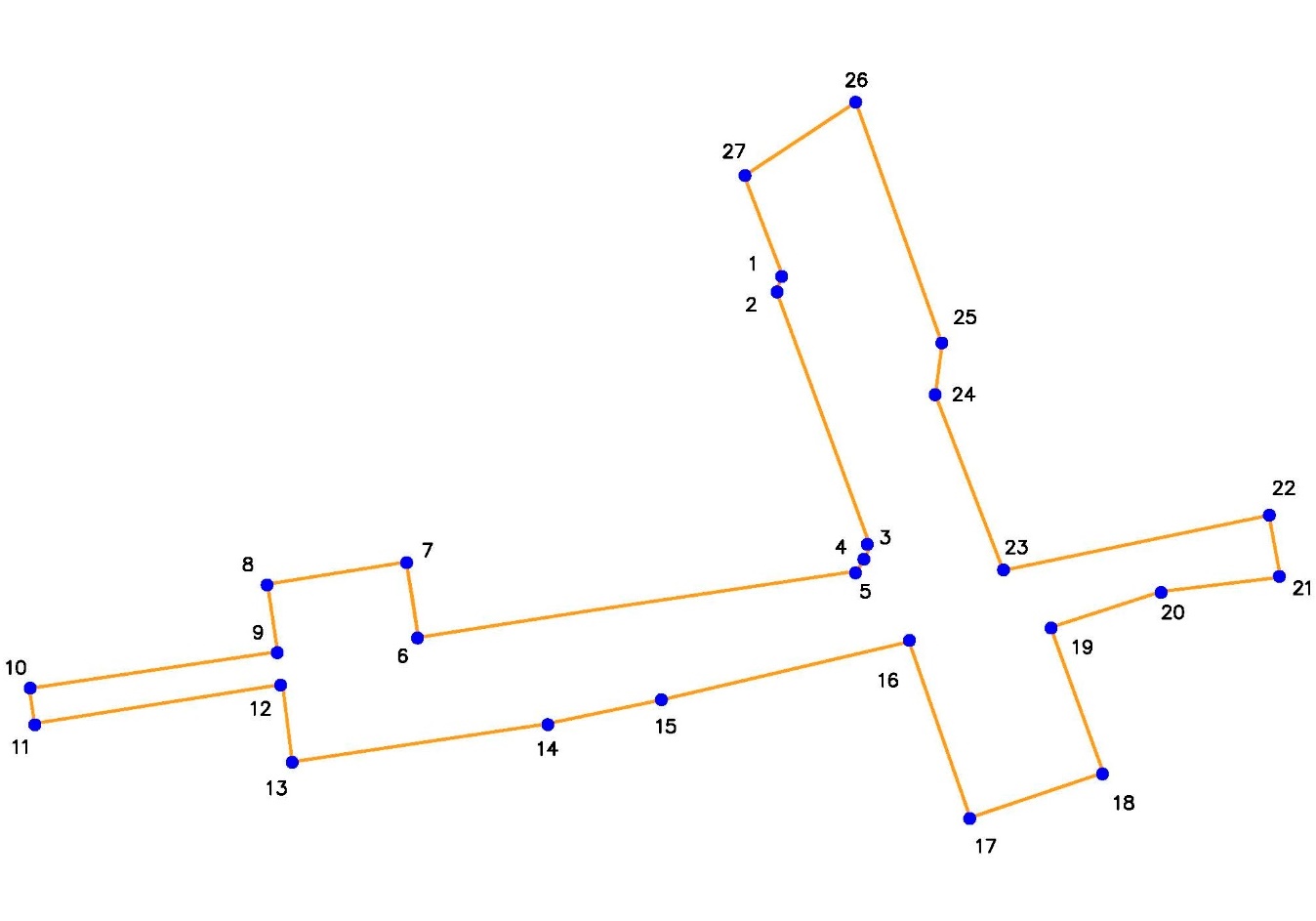                   - граница охранной зоны (ОЗ)    1 - номера характерных (поворотных) точекТекстовое описание местоположения границ охранной зоны (ОЗ)Границы охранной зоны (ОЗ) проходят от точки 1 до точки 2 на юго-запад, от точки 2 до точки 5 на юго-восток и юго-запад вдоль границы территории объекта культурного наследия регионального значения «Церковь Святой Живоначальной Троицы» по адресу: Ленинградская область, Всеволожский муниципальный район, г. Всеволожск, Всеволожский пр., 64, от точки 5 до точки 6 на юго-запад вдоль границы территории объекта культурного наследия регионального значения «Церковь Святой Живоначальной Троицы» и вдоль красной линии ул. Сергиевской, от точки 6 до точки 7 на северо-запад, от точки 7 до точки 8 на юго-запад, от точки 8 до точки 9  на юго-восток, от точки 9 до точки 10 на юго-запад вдоль красной линии ул. Сергиевской, от точки 10 до точки 11 на юго-восток, от точки 11               до точки 12 на северо-восток вдоль красной линии ул. Сергиевской, от точки 12 до точки 16 на северо-восток, от точки 16 до точки 17 на юго-восток вдоль красной линии Всеволожского пр., от точки 17 до точки 18 на северо-восток, от точки 18 до точки 19                       на северо-запад вдоль красной линии Всеволожского пр., от точки 19 до точки 21                            на северо-восток вдоль красной линии ул. Сергиевской, от точки 21 до точки 22                                  на северо-запад, от точки 22 до точки 23 на юго-запад вдоль красной линии ул. Сергиевской, от точки 23 до точки 24 на северо-запад вдоль красной линии Всеволожского пр., от точки 24 до точки 25 на северо-восток, от точки 25 до точки 26 на северо-запад, от точки 26 до точки 27 на юго-запад и от точки 27 до точки 1 на юго-восток.Координаты характерных (поворотных) точек границ охранной зоны (ОЗ)Карта (схема) границ зоны охраняемого природного ландшафта (ЗОЛ) объекта культурного наследия регионального значения «Церковь Святой Живоначальной Троицы» по адресу: Ленинградская область, Всеволожский муниципальный район, г. Всеволожск, Всеволожский пр., 64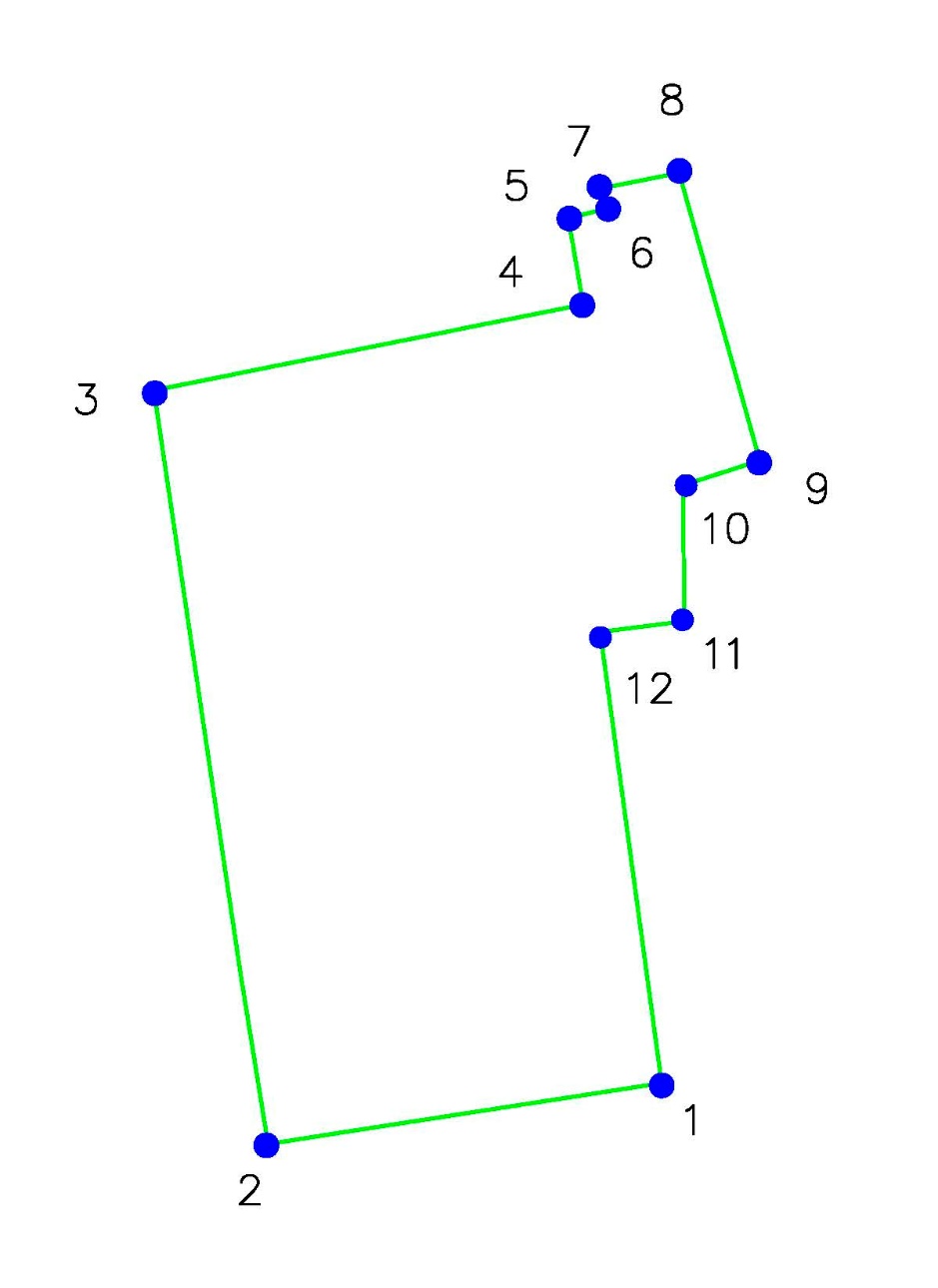                   - граница зоны охраняемого природного ландшафта (ЗОЛ)    1 - номера характерных (поворотных) точекТекстовое описание местоположения границ зоны охраняемого природного ландшафта (ЗОЛ)Границы зоны охраняемого природного ландшафта (ЗОЛ) проходят от точки 1                      до точки 2 на юго-запад вдоль красной линии ул. Сергиевской, от точки 2 до точки 3                         на северо-запад вдоль земельного участка с кадастровым номером 47:07:1301146:51, от точки 3 до точки 4 на северо-восток, от точки 4 до точки 5 на северо-запад, от точки 5 до точки 6                  на северо-восток, от точки 6 до точки 7 на северо-запад, от точки 7 до точки 8                             на северо-восток, от точки 8 до точки 9 на юго-восток вдоль земельного участка                                с кадастровым номером 47:07:1301146:53, от точки 9 до точки 1 в южном направлении вдоль границы территории объекта культурного наследия регионального значения «Церковь Святой Живоначальной Троицы» по адресу: Ленинградская область, Всеволожский муниципальный район, г. Всеволожск, Всеволожский пр., 64.Координаты характерных (поворотных) точек границ зоны охраняемого природного ландшафта (ЗОЛ)Номер характерной (поворотной) точкиКоординаты поворотных точек в МСК - 47 (м)Координаты поворотных точек в МСК - 47 (м)Номер характерной (поворотной) точкиХY1231445090,652233203,402445087,322233202,283445078,142233173,894445102,942233166,975445105,812233180,296445110,102233195,91Номер характерной (поворотной) точкиКоординаты поворотных точек в МСК - 47 (м)Координаты поворотных точек в МСК - 47 (м)Номер характерной (поворотной) точкиХY1231445006,972233179,692445018,372233228,293444983,602233240,384444973,522233211,425444968,402233192,82Приложение № 2к Приказу комитета по культуреЛенинградской областиот «___»________2019 г. №__________